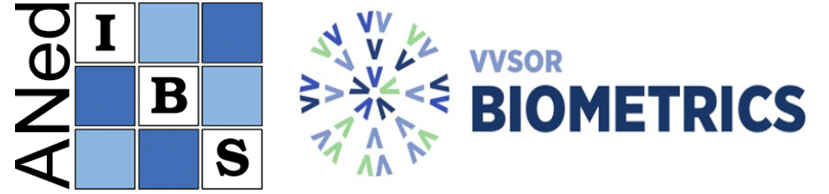 BMS-ANed General Assembly 2023Date: 15/6/2023, 13:15h-13:55hLocation: “Vredenburg 19”, Vredenburg 19, 3511 BB, UtrechtAgenda:OpeningApproval of the agendaAttendees may propose additional agenda pointsMinutes ALV 13/05/2022Overview BMS-ANed events, June 2022-May 2023Changes in BMS-ANed boardChanges HvH award regulations. Proposal: Clarification of Peer-Reviewed Requirements (Annex 1)Financial overview + report financial audit (kascontrolecommissie) Membership Fee Increase Proposal: 5 euros per year increase (students exempt) Budget 2023 Any other businessClosingANNEX 1Proposal: Clarification of Peer-Reviewed Requirements in the Hans van Houwelingen Award Regulations (Addition: Emphasized Text in bold).Biometry Award RegulationsEvery two years the Netherlands Region of the International Biometric Society (ANed) rewards the most stimulating recent paper on a biometric subject, by handing out the Hans van Houwelingen Award. The Hans van Houwelingen Award consists of a certificate and a cash award for the first author. The author of the winning paper is expected to organize the Autumn meeting of BMS-ANed in the year that the Award is assigned. The winning paper is selected by a jury that is appointed by the board of ANed. The board of ANed reserves the right to enroll a sponsor for the Award with, as compensation, publicity of the sponsors name. A paper can be nominated if it meets the following requirements:• it is written in the English language and published in a peer-reviewed journal in the area of biometrics or in a journal publishing biometric papers. Here, ‘peer reviewed’ means that the paper is reviewed by at least two reviewers. If in doubt, the ANed board may ask for proof of those reviews.  In the case of post-publication review the paper should, in addition, be accepted for indexing by the international repositories. • it is published (either in printed or electronic form) in the two calendar years preceding the year in which the ANed Biometry Award will be given.• its first author is of Dutch nationality or is employed at a Dutch institution.• it hasn’t been nominated before.• no other paper with the same first author is nominated.• it is submitted to the secretary of ANed before the final date mentioned in the announcement for the ANed Biometry Award.• it hasn’t been (co-)authored by a member of the jury.In unforeseen cases, the board of ANed decides whether a paper is eligible for nomination.